Anesthesia Final MCQs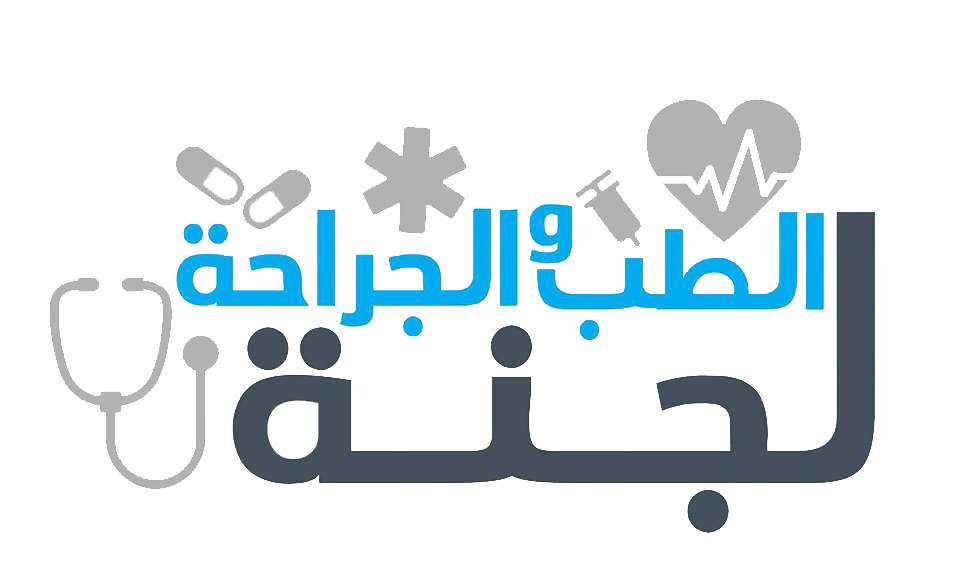 Anesthesia final exam – Nabed  20231)Whole blood doesn't contain :a.Blood 350 mlb.anticoagulant 50 mlc.hematocrit 35-45 %d.HB 8g/doe.( RBC , platelet, WBC ) 45%2)In ECG the leads v1 v2 represent :a. Septal✅b. anterior wallc. lateral walld. inferior wall3)Venturi adaptor , O2 flow rate ?a.4-6 b.6-10c.10-15d.Variable ??4)Which of the following isn’t represented in the ECG :A. atrial depolarizationb. ventricular repolarizationc. atrial repolarization✅d. hyperkalemia5)The wavelength of the infrared led in pulse oximetry : a. 905B. 950✅6)cryoprecipitate contain the following factors expect :IX7)what is the fluid used with administration of blood products?Select one?a. N/S ✅b. R/Lc. D5Wd. HESe. A and B8)Predictor of difficulty encountering ventilation mask1. Bearded2. Hyomental distance 2 finger 3. Large neck4. Advanced age5. Snorer9)55 year old man with end stage renal failure with hernia repair: ASA : 1ASA :2ASA : 3ASA :4ASA :510) Larynx? C3-C611) Female come for CS  give hyperbaric then suffer from numbness in thumb what the next management?Head upHead downO2Head up with O2Head down with O212) Spontaneous breathing for  infant (mapleson)ACDEF13)false :O2 is green in international14) Inaccuracy in flow meters are due to: ( false)- The tube not being vertical.- Back-pressure, from for example, a ventilator.- Static electricity causing the float to stick to the tube.- Dirt causing the float to stick to the tube- fresh gas rate15)ALL true about opioid with regional anesthesia except?-promote sensory block spring and faster recovery16)True about Anesthesia stages ?Pupils dilation in stage 217) One is false about Morphin ?-Morphin  more potent than Morphin 3 glucuronide???- adults more sensitive than neonate-remifentanil safe in renal failure-morphine is contraindicated in renal failure18)Pt under GA , decrease ventilation and O2 Sat , next step ?Head up , O2 , lavage19)Propofol all true except: -Myoclonic movement -Carcinogenic effects?? 20)pt after local anesthesia suffer from tinnitus,  numbness,,,,, ? - CNS toxicity 21)Methemoglobinemia ass with :Procaine , BenzocaineProcaine, Bupivacaine Procaine, Lidocaine Prilocaine , BenzocaineNone 22)Treatment of Anaphylactic shock?-Adrenaline 23) Maintaince for 80kg pt (421)?120-24)Wrong regarding ketamine : it is NMDA receptor agonist ( actually it is antagonist )25)Wrong about LA?-Hyperkalemia and Hypercalcemia antagonist block26) all of the following are true about complete airway obstruction except ?Coughing 27) child's upper airway
Select one:
a. tongue is larger
b. pharynx is smaller
c. epiglottis is larger
d. narrowest part thyroid cartilage
e. larynx is more anterior28) about anesthesia machine, which one is true?a. Flowmeter are gas specific and flow rate depend on viscosity or densityb. Increase temperature and hydration are disadvantages of humidification system XXXc. O2 cylinders colors maybe green or white and black in different countries color coding systemsd. Inhalational agent itself is not a factor in affecting vaporizer outpute. Pressure in oxygen cylinder H type 6000-8000 psi and come in form of gas29) What structure is located more superior in the larynx?a. the epiglottis30) 	First selective cox2 inhibitor in market ? paracetamol جواب الدكتور 31)	Wrong about atracurium?  Dose 0.1-0.1532) administration of a larg volume of normal saline(0.9)is likely to produce:
Select one:?
a. No change in acid base status
b. Hyperchloraemic metabolic acidosis 
c. Hypochloraemic metabolic acidosis
d. Hyperchloraemic metabolic alkalosis
e. Hypochloraemic metabolic alkalosis33)pt 68 yo m with HTN and DM presents to the ER with abrupt onset of diffuse abdominal pain with radiation to his low back.The pt is hypotensive,tachycardic,with cool but dry skin.What type of shock is this?
Select one:
a. Obstrructive
b. Hypovolemic
c. Cardiogenic
d. Septic
e. Anaphylactic34)	Which of the following is H2 histamine blocker :a. cimetidineb. levocetirizinec. Diphenhydramine35)	Which is true about Ondansetron :a. can't prolong the QT interval in ECGb. No extrapyramidal signc. no respiratory side effectd. causes sedation 36)anticholinergic HAS the following effects  except؟a. No sedative effectb. Parkinsonc. effect Muscarinic receptorsd. mydriasise. inhibit secretions37) pt with a head injury is being monitored increased ICP his blood prusser 100/70 , HR 110,icp 30, CVP 10 , therefore his ccp is ? 50mmhg38) yore patient open there eye to verbal stimulation but unable to follow commads and displays a localization pain response . they grunt when noxious stimuli are provided but don’t produce words . there GCS IS?a. 7b.8c.9d.10e.none of the above  Anesthesia final exam – wareed 2022Done by: Mothana Al-takhanieh(كثير كان في أسئلة برا من المادة)1)	Which of the following is H2 histamine blocker :a. cimetidineb. levocetirizinec. Diphenhydramine2)	Which is true about Ondansetron :a. can't prolong the QT interval in ECGb. No extrapyramidal signc. no respiratory side effectd. causes sedation 3)	Which is wrong about Metoclopramide :a. It increases lower esophageal sphincter toneb. the adult dosage is 30mgc. It prevents nausea and vomitingd. Causes rapid gastric emptyinge. is contraindicated in people with intestinal obstruction4)	Which of the following is Wrong about desflurane:a. closely related to isofluraneb. uses special electronic vaporizerc. can poroduce compound Ad. highly fluridated agente. has B:G CO of 2.65)	Which of the following is wrong about Isoflurane:a. causes muscle relaxationb. decreases liver and renal blood flowc. metabolized by trifluoroacetic acidd. used for maintenance of anesthesia6)	What's mac for isoflurane in awake patient: a. 1.2b. 0.3c. 2.4d. 0.67)	What is the minimum O2 pressure in emergency stores :a. 500 psib. 1000 psic. 1500 d. 2000e. 25008-	The wavelength of the  infrared led in pulse oximetry  :a. 660b. 1000c. 940 9-	Which is incorrect with regards to hypocalcemia :a. it causes QT prolongation  b. treatment with calcium may not work if magnesium is not given as well c. iv administaiion oi cadum requires cardiac monitoring  d. it is seen in pancreatitis  e. hypervenflaiion produces tetany by causes a id in the total body calcium10-	 What does not cause impaired accuracy of the pulse swimmer:a. ambient light b. caboxyhaemoglobin c. methaemoglobin d. hypothermia  e. xray beams11-  What from the following predict difficult intubation in bariatric surgery?a. BMI > 40b. snoring c. increased neck circumference onlyd. increased neck circumference + mallpatite 312-	Hypoxemia is:a. low oxygen levels in your bloodb. low levels of oxygen in the tissues of your body and  low oxygen levels in your bloodc. low levels of oxygen in the tissues of your body13-	 What mixture of gases are used in anesthesia?a. 02 and N20b. 02 and COZc. COZ and N20d. 02 , COZ and N20e. 02 and He14-	Which of the following isn’t represented in the ECG :a. atrial depolarizationb. ventricular repolarizationc. atrial repolarizationd. hyperkalemia 15-	 A central line can be used for all of the following EXCEPT which one: a. Administer fluids b. Administer medications c. Obtain blood for labs d. Obtain blood for ABGs e. CVP monitoring16-	In ECG  the leads v1 v2 represent :a. Septalb. anterior wallc. lateral walld. inferior wall 17-	a 22 year old male presents following a motor vehicle accident he withdraws to pain, opens his eyes only to pain and uses Inappropriate words. What IS his GCS ?:a. 8b. 9c. 10d. 11e. 1218-	A cigarette vendor was brought to the emergency department of a hospital after she fell into the ground and hurt her left leg. She is noted to be tachycardic and tachypneic. Painkillers were carried out to lessen her pain. Suddenly, she started complaining that she is still in pain and now experiencing muscle cramps, tingling, and paraesthesia. Measurement of arterial blood gas reveals pH 7.6, PaO2 120 mm Hg, PaCO2 31 mm Hg, and HCO3 25 mmol/L. What does this mean?Select one:       a. Respiratory Alkalosis, Uncompensated       b. Respiratory Acidosis, Partially Compensated       c. Metabolic Alkalosis, Uncompensated       d. Metabolic Alkalosis, Partially Compensated       e. Respiratory Alkalosis, Compensated19-	nasal canula 2 L/MIN F1o2 is :a. 24%-25%				b. 32%-33%c. 28%-29%				d. 36%-37%e. 40%20-	If you want to give a patient O2 with a flow of 40%  which of the following to use :a. simple mask b. Venturic. non rebreather maskd. nasal cannulae. rebreather mask 21-	COPD patient what will you use to give O2 therapy :a. nasal cannulab. simple maskc. non rebreather mask d. Venturie. rebreather mask22-	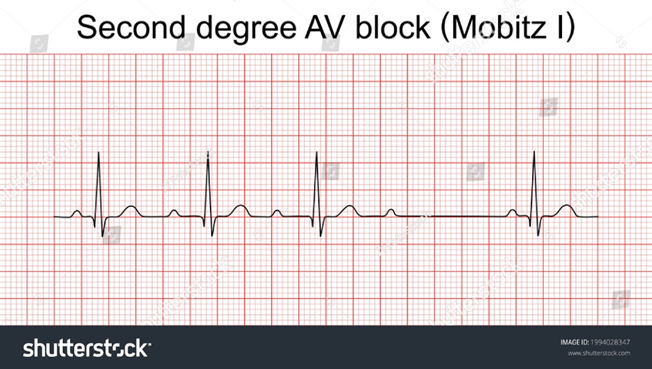 23-	unit of whole blood contain except :a. 8Hbb. 30 ml anticoagulantsc. 350 ml of bloodd. 46% platelets ,RBC and WBCe. hct 35-4524-	cryoprecipitate contain the following factors expect :a. IX 25-	anticholinergic HAS the following effects  except :a. No sedative effectb. Parkinsonc. effect Muscarinic receptorsd. mydriasise. inhibit secretions26-	What structure is located more superior in the larynx?a. the epiglottis27-	The important anatomical hall mark for intrathecal anesthesia in children :a. Spinal cord to L3b. the dural sac extends to the 3rd  sacral in infants28) Wrong about benzodiazepines ? decrese the mac29) 	First selective cox2 inhibitor in market ? paracetamol جواب الدكتور 30-	Wrong about atracurium?  Dose 0.1-0.15 31-	Wrong about dysflurane ?  Mac1.2Anesthesia final exam - Serotonin 2021Anesthetic plan should include the following except one:
Select one:
a. Patient premedication
b. perioperative monitoring
c. Anesthetic procedure
d. Preoperative fluid and blood therapy are a surgeon responsibility .                                                 e. Postoperative pain controlThe epidural space is located between the
Select one:
a. arachnoid and pia mater.
b. dura and arachnoid mater.
c. dura mater and the ligamentum flavum. 
d. arachnoid mater and the vertebral muscle layer.
e. arachnoid and the ligamentum flavumUrinary osmolality
Select one:
a. in the presence of oliguria is a good indicator of renal function 
b. will increase more than specific gravity with an osmotic dieresis due to glucose
c. is measured by elevation of the freezing point
d. is expressed in milliosmol.l-1
e. in severely ill patients gives an indication of the effectiveness of frusemidewhat is the fluid used with administration of blood products?
Select one:
a. N/S 
b. R/L
c. D5W
d. HES
e. A and BHalothane effects in CNS except one
Select one:
a. Increases cerebral blood flow
b. Maintain organ stores lation 
c. Decreases cerebral O2 consumption
d. Decreases cerebral metabolism
e. Increases ICPMinute ventilation is equal to...
Select one:
a. FiO2 X PEEP
b. FiO2/PEEP
c. PEEP/FiO2
d. Tidal Volume X Respiratory Rate 
e. Tidal Volume/Respiratory RatePreoperative physical examination:
Select one:
a. mouth opening at least 2 fingers
b. malampati score 2, 3 difficult intubation
c. thyromental distance 5 cm at least
d. atlanto-occipital joint extension should be approximately 35 degree 
e. Cormack score 4 only epiglottis visibleThe followings are body core temperature monitoring sites except
Select one:
a. Tympanic membrane
b. Nasopharynx
c. Carotid artery site
d. oesophagus 
e. SigmoidThe followings are blood richly supplied organs except:
Select one:
a. Brain
b. Fatty tissues
c. Kidneys
d. Liver.
e. heart and lungsWhat is not a cause of hypercalcemia?
Select one:
a. post prandial measurement 
b. tuberculosis
c. lung Ca
d. hypomagnasemia
e. renal failureWhich is not a possibility in the ECG of a pt with hypokalemia?
Select one:
a. prolong PR interval
b. prominent U waves
c. T wave flattening
d. Prolonged QT interval
e. T wave inversion in praecordial leads One of the following device provides fixed performance oxygen therapy?
Select one:
a. Nasal cannula
b. Simple mask
c. Partial rebreather mask
d. Venti mask
e. O2 by T-pieceRegarding middle airway anatomy "(larynx), the largest cartilage;
Select one:
a. thyroid cartilage
b. cricoid cartilage
c. tracheal cartilage
d. corniculate cartilage
e. arytenoid cartilageThe followings aims of premedications except one: مش اكيد
Select one:
a. Minimizing anxiety
b. preoperative pain relief
c. To prevent allergic reactions under anesthesia
d. reduces aspiration pneumonitis
e. Valium as premptive analgesicWhat's the first thing you should do before beginning CPR if you see an adult collapse and the person is unresponsive?
Select one:
a. Remove the victim's belt
b. Check the victim's mouth
c. Call 911 
d. Call the victim's doctor
e. Chest compressionA cigarette vendor was brought to the emergency department of a hospital after she fell into the ground and hurt her left leg. She is noted to be tachycardic and tachypneic. Painkillers were carried out to lessen her pain. Suddenly, she started complaining that she is still in pain and experiencing now muscle cramps, tingling, and paraesthesia. Measurement of arterial blood gas reveals pH 7.6, PaO2 120 mm Hg, PaCO2 31 mm Hg, and HCO3 25 mmol/L. What does this mean?
Select one:
a. Respiratory Alkalosis, Uncompensated
b. Respiratory Acidosis, Partially Compensated
c. Metabolic Alkalosis, Uncompensated
d. Metabolic Alkalosis, Partially Compensated
e. Respiratory Alkalosis, Compensatedchild's upper airway
Select one:
a. tongue is larger
b. pharynx is smaller
c. epiglottis is larger
d. narrowest part thyroid cartilage
e. larynx is more anteriorThe followings predispose to delay recovery from general anesthesia except
Select one:
a. Chronic hypertension
b. Hepatic insufficiency
c. Hyperthyroidism 
d. Renal insufficiency
e. Hyper or hypoglycemiaAll of the followings are contraindications for epidural analgesia, EXCEPT:
Select one:
a. Systemic infection
b. Abnormal hemostasis
c. Increased intracranial pressure
d. History of laminectomy 15 years ago
e. Patient refuseA central line can be used for all of the following EXCEPT which one?
Select one:
a. Administer fluids
b. Administer medications
c. Obtain blood for labs
d. Obtain blood for ABGs 
e. CVP monitoringA man is found on the ground outside a homeless shelter. When you give him a sternal rub, he opens his eyes, tells you to go away, and pushes your hand away. What is his Glasgow Coma score
Select one:
a. 8
b. 9
c. 10
d. 11
e. 12What is seen earliest in an ECG of hyperkalemia?
Select one:
a. Sine wave
b. Peak T wave 
c. Flattened p wave
d. QRS widening
e. AV dissociationWhat is not a cause of hypercalcemia?
Select one:
a. post prandial measurement
b. tuberculosis
c. lung Ca
d. hypomagnasemia
e. renal failureThe followings increases susebility to scoline induced hyperkalemia except.
Select one:
a. Spinal cord transection
b. Severe burn
c. Severe sepsis
d. Severe metabic alkalosis
e. Near drawning syndromeat anatomical level is T10?
Select one:
a. Level of the umbilicus
b. Level of inferior angle of scapula
c. Level of the nipple
d. Level of the illiac crest
e. Level of PSISIn cap organic monitoring s all are true except one
Select one:
a. To confirm adequate ventilation
b. Ventilatory control in high intracranial pressure
c. Air embolism
d. Major complication after neurosurgery
e. Severe anemiaWhat is the oxygen flow rate of this device? 

Select one:
a. 24-44 ml per min
b. 30-40 ml per min
c. 35-60 ml per min
d. 60-80 ml per min
e. 80-100 ml per min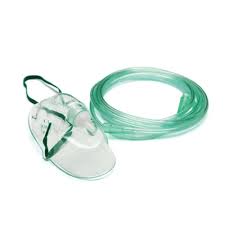 The most frequently reported narcotic-related side effect of epidural analgesia is
Select one:
a. pruritus
b. hypotension
c. urinary retention
d. nausea and vomiting
e. BradycardiaThe followings are color coding of anesthetic gases except one
Select one:
a. White for O2 
b. Blue. Nitrous oxide
c. Grey for CO2
d. Yellow for air
e. Black for nitrogenWhat is the diagnosis? 

Select one:
a. atrial fibrillation
b. First degree heart block
c. Mabitz 1
d. anterolateral myocardial infarction
e. Normal sinus rhythm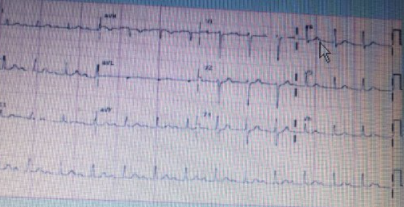 What is the diagnosis? Select one:
   
a. atrial fibrillation
b. lateral myocardial infarction
c. anterior myocardial infarction
d. anterolateral myocardial infarction
e. Supraventricular tachycardia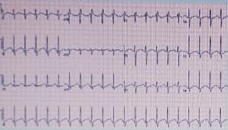 The following may contradict premedications except:
Select one:
a. Lengthy surgery 
b. Severe lung diseases
c. Severe hypovolemia
d. High ICP intracranial
e. Depressed mental statusThe followings are related to benzodiazeine use in anesthesia except one
Select one:
a. Increases hallucinations after ketamine
b. As premedicant
c. As IV. Inductive agent
d. As Anticonvulsant
e. Sympatholytic agentadministration of a larg volume of normal saline(0.9)is likely to produce:
Select one:
a. No change in acid base status
b. Hyperchloraemic metabolic acidosis 
c. Hypochloraemic metabolic acidosis
d. Hyperchloraemic metabolic alkalosis
e. Hypochloraemic metabolic alkalosisA man is found on the ground outside a homeless shelter. When you give him a sternal rub, he opens his eyes, tells you to go away, and pushes your hand away. What is his Glasgow Coma score
Select one:
a. 10
b. 11
c. 12
d. 13
e. 14pt 68 yo m with HTN and DM presents to the ER with abrupt onset of diffuse abdominal pain with radiation to his low back.The pt is hypotensive,tachycardic,with cool but dry skin.What type of shock is this?
Select one:
a. Obstrructive
b. Hypovolemic
c. Cardiogenic
d. Septic
e. Anaphylacticwhat is the name of this device?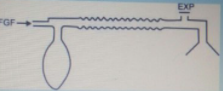 Mapleson A Mapleson C Mapleson D Mapleson E Mapleson F what is gauge of this cannula? 

Select one:
a. 24
b. 22
c. 20
d. 18
e. 16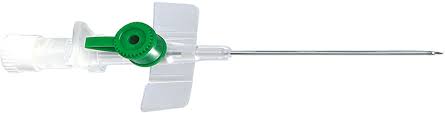 Which is the most important physiological parameter monitored in the intensive care unit?TemperatureHeart rateBlood pressureSkin color Urine outputAnesthesia final exam - watan 2020Done by :Mohammad rabai &Abdelrahman bdeirQ1- Which of the following is known as laughing gas?a. CO2b. N2O XXXc. NO2d. B2Oe. HeQ2- regarding obstetric anesthesia, which one is true ? على الهبد طبعا a. Second stage of labour originates from pudendal nerve and it is only somatic painXXXb. Transcutaneous electrical nerve stimulation could cover first and second stage of labourc. Fentanyl is the drug of choice for labour analgesiad. Spinal anesthesia with hyperbaric bupivacaine is the best option for second stage of laboure. Intralipid 20% is the drug of choice for managing intravascular injectionQ3- all of the following have an antiemetic action except?a. Promethazineb. Propofolc. Etomidate XXXd. Haloperidole. SevofluraneQ4- pt 68 yo m with HTN and DM presents to the ER with abrupt onset of diffuse abdominal pain with radiation to his low back.The pt is hypotensive,tachycardic,with cool but dry skin.What type of shock is this?a. Obstrructiveb. Hypovolemic XXXc. Cardiogenicd. SepticQ5- which one of the following device provides fixed performance oxygen therapy?a. Nasal cannulab. Simple maskc. Partial rebreather maskd. Venturi mask XXXe. O2 by T-pieceQ6- Which one is true?a. Moderate hypothermia is characterized by pale skin and temperature between 28-32 XXXb. Anuria defined as urine output less than 150ml/dayc. Normally urine is slightly acidic and with pale colord. Increase is urine specific gravity is due to high water intake , absence of ADH and acute nephritise. slurred speech occurs in severe hypothermiaQ7- according to hypoxia classification a correct example of histo-toxic hypoxia is:a. Status asthmaticsb. Thyrotoxicosisc. Heart failured. Cyanide poisoning XXXe. SeizureQ8- Minute ventilation is equal to?a. FiO2 X PEEPb. FiO2/PEEPc. Tidal Volume X Respiratory Rate XXXd. Tidal Volume/Respiratory Ratee. FiO2 X PaO2Q9- all of the following opioid are pure agonist and partial agonists except?a. Sufentanilb. Buprenorphinec. Nalbuphine XXXd. Remifentanile. MorphineQ10- what is the fluid used with administration of blood products ?a. N/S XXX			b. R/Lc. D5W				d. HESe. A and BQ11- all of the following are signs of dehydration except?a. Progressive metabolic acidosisb. Urine specific gravity > 1.010c. Urine osmolality< 300 mOsm/kgd. Urine sodium < 10mEq/le. Normal heart rate XXXQ12- about malignant hyperthermia, which one is ture?a. Mostly autosomal recessiveb. The earliest sign is hypercarbia XXX –masseter rigidity  c. More common in adults than pediatricd. Triggering agent include halothane,nitrous oxide and sevofluranee. Hyperthermia usually occur early in the event of malignant hyperthermiaQ13- Which of the following are not considered as predictors of difficult intubation in pre-anaesthetic examination?a. Mallampati testb. Thyromental distancec. Protrusion of mandible XXXd. Cormack-Lehane gradee. Trachea centralizationQ14- a 22 year old male presents following a motor vehicle accident.he withdraws to pain,opens his eyes only to pain and uses inappropriate words.what is his GCS?a. 6					b. 7c. 8					d. 9 XXXe. 10Q15- the main reason Desflurane is not used for inhalational induction in clinical practice is because of?a. Its low blood/gas partition coefficientb. Its propensity to produce hypertension in high concentrationc. Its propensity to produce airway irritability XXXd. Its propensity to produce tachyarrhythmiase. Its lipid solubilityQ16- according to criteria of admission to intensive care unit one correct:a. Patient needs FIO2 less than 60%b. Pao2 less than 70mmhgc. PaCo2 more than 55mmhg XXXd. GCS less than 14 scoree. PH is 7.4Q17- all of the following are true about nasal airway except?a. May cause bleedingb. Does not protect from aspirationc. May precipitate laryngospasm and vomitingd. Contraindicated in head injuries and awake patient XXXe. Easier to insert than oral airwayQ18- administration of a larg volume of normal saline(0.9)is likely to produce:a. No change in acid base statusb. Hyperchloraemic metabolic acidosis XXXc. Hypochloraemic metabolic acidosisd. Hyperchloraemic metabolic alkalosise. Hypochloraemic metabolic alkalosisQ19- succinylcholine is contraindicated in a patient with?a. Chronic renal failure XXXb. Duchene muscular dystrophyc. Myasthenia gravisd. Patient with full stomache. Patient with potassium 5.0 mEq/LQ20- lead 2 of an ECG is represented by placing?a. Positive electrode on the right arm and the negative electrode on the left legb. Negative electrode on the right arm and the positive electrode on the left leg XXXc. Positive electrode on the right arm and the negative electrode on the left armd. Negative electrode on the right arm and the positive electrode on the left arme. Positive electrode on the left arm and positive electrode on the right legQ21- A patient with cerebral edema would most likely be order what type of solution?a. 0.45% Normal Salineb. 0.9% Normal Salinec. Lactated Ringer’sd. 0.225% Normal Salinee. 3% Saline XXXQ22- regarding early complications of head injury except one:a. Cerebral edemab. Herniationc. Hydrocephalus XXXd. Meningitise. EpilepsyQ23- What mixture of gases are used in anesthesia?a. O2 and N2O XXXb. O2 and CO2c. CO2 and N2Od. O2 , CO2 and N2O XXXe. O2 and HeQ24- pt with a head injury is being monitored increased intracranial pressure(ICP)his blood pressure is 90/60mmhg ,heart rate 110 beat/minute ,ICP is 20,CVP is 10;therefoe his cerebral perfusion pressure(CPP)is:a. 70mmhgb. 80mmhg XXX مو متاكد c. 85mmhgd. 90mmhgQ25- about anesthesia machine, which one is true?a. Flowmeter are gas specific and flow rate depend on viscosity or densityb. Increase temperature and hydration are disadvantages of humidification system XXXc. O2 cylinders colors maybe green or white and black in different countries color coding systemsd. Inhalational agent itself is not a factor in affecting vaporizer outpute. Pressure in oxygen cylinder H type 6000-8000 psi and come in form of gasQ26- regarding absolute containdications of arterial line insertion, all are true except one:a. Atherosclerosis XXXb. Raynaud syndromec. Full thichness burns over the cannulation sited. Absent pulsee. Thromboangitis obliteransQ27- according to SIRS criteria one is not correct:a. Temperature more than 38c or less than 36cb. Heart rate more than 90 beat/minutec. Respiratory rate more than 20 breaths/minuted. Systolic blood pressure less than 90 mmhg XXXe. WBC more than 12,000 cell/mm3 or less 4,000Q28- The normal blood volume of a 70kg adult male :a. 7% of body weight XXXb. 10% of body weightc. 5% of body weightd. 12% of body weightQ29- about malignant hyperthermia, which one is true?a. First step of treatment is giving dantroleneb. It is acquired hypermetabolic muscle diseasec. The severe hyperthermia is usually the cause of deathd. Prophylactic dantrolene is mandatory in diagnosed cases before induction of general anesthesiae. Dantrolene should be given for at least 24 hours after the event XXXQ30- severe neurotrauma is not associated with:a. Focal neurological deficitb. Post traumatic seizurec. Palpable depressed fractured. GCS of 14 XXXe. None of the obove XXXQ31- the most common complication of inserting a central venous catheter is?a. Carotid artery punctureb. Thrombosisc. Cardiac arrhythmiasd. Air embolisme. InfectionQ32- What is the correct order for absorption of local anesthesia according to the site of injection?a. Brachial>sciatic>subcutaneous>epiduralb. Tracheal>paracervical>intercosal>brachialc. Epidural>brachial>intercostals>paracervicald. Tracheal>paracervical>brachial>subcutaneous XXXe. Intravenous>intercostals>brachial>epiduralQ33- you are performing epidural injection on awake 40 years old patient who is healthy with no significant medical history.Soon after injecting 20ml of 0.25% bupivacaine the patient become agitated,has a seizure and loses consciousness.your first step in management is?a. Administer lipidb. Administer midazolam or propofol to control seizure XXXc. Establish airway and give 100% oxygen via face maskd. Administer epinephrinee. Administer amiodarone to prevent arrhythmiasQ34- all of the following are synthetic opioid except?a. Pentazocine			b. remifentanilc. Methadone				d. Pethidinee. LevorphanolQ35- in order for a brain death not to be considered valid,the following criteria must be met:a. Date,time and signatureb. Patient`s name,diagnosis and events surrounding admissionc. Date and timed. Date,time,deagnosis and timee. None of the above XXXQ36- About function of the nerve fibers, which one is true?a. A alpha > proprioception,pressureb. A delta >temperature,pain , pressurec. C > pain , preganglionic sympathetic,reflexesd. B > preganglionic,sympathetic XXXQ37- which of the following is not apart of the clinical brain death exam?a. Facial reflexb. Doll’s eyesc. Cold caloricsd. Trigeminal reflexe. None of the oboveQ38- Pt 55 yo m with hx of HTN,DM presents crushing substernal cp ,diaphoresis ,hypotension ,tachycardia and cool,clammy extremities .What type of shock is this ?a. Obstrructiveb. Hypovolemicc. Cardiogenic XXXd. Septice. AnaphylacticQ39- what type of maplesone circuit is an Ayre’s T piece?a. Db. Bc. Ad. E XXXe. FQ40- all of the following are true about esophageal tracheal combitube except?a. Can be used in patient with neck injuryb. No risk of aspirationc. Cannot be used in patient who ingested a caustic materiald. Can be used by any health care providere. Proximal part occlusion is one of the advantages XXXAnesthesia final exam - 21/5/2018All the following regarding PEEP are true except : Function residual volume is decreased2-Wrong regarding ketamine : it is NMDA receptor agonist ( actually it is antagonist ) 3-Wrong regarding epidural hematoma : crescent shape4-Wrong regarding basal skull fracture : There is frontal bone fracture ???!!!! (not sure)5-IV anesthetic agent which Increase intracranial pressure : Ketamine6-all the following is steroidal non depolarizing muscle relaxant except : doxacorium 7-wrong regarding oxygen therapy devices : normal inspiratory flow is 40-50 l/min 8-Wrong regarding criteria of SIRS : systolic blood pressure less than 90 (BP is not part of critreria ) 9-Wrong regarding malignant hyperthermia : CPK is normal10-Wrong regarding changes that occurs at core tempreture of 30 c : vasodilation 11-Not used for obtaining of CVP : external jagular 12-Not a side effect of nitrous oxide : hepatitis 13-Wrong regarding management of High intracranial pressure :head should be downward 14-wrong regarding thiopental : it is oxybarbiturate & other choice إنحذف السؤال15-wrong regarding LA : sensory is more sensetive than autonomic16-Ambu bag with reservoir how much O2 saturation : 90-100%17-wrong regarding subdural hematoma : due to middle meningeal artery laceration 18-Wrong regarding components of ringer lactate : 2 mEq/L of magnesium 19-Pressure at full O2 cylinder : 1800-220020-wrong regarding Morphine side effect : respiratory stimulation 21-An example of hypoxic hypoxia : Status asthmaticus22-Wrong regarding Locked in syndrome : normal sleep awake cycle23-All of the following increase susceptibility to postoperative nausea and vomiting except : smoking 24-Best drug for postoperative nausea and vomiting : Antiseritonin25-One thing we should consider in FFP transfusion : Blood matching26-Wrong regarding apnea test at brain death criteria : one doctor should perform this test 27-Not a part of classical managent of ICU Patient (FAST HUG): empirical antibiotic in every patient 28-All the following will increase susceptibility of laryngeospasm except : Propofol 29-Wrong regarding benzodiapines : Used as premedication in symptomless patient ???! (not sure)30-Decrease dose of propofol at elderly due to : Brain atrophy ??31-all of the following increase MAC except : hypernatremia ! (it could be HTN also !! ) 32- Wrong regarding arterial line : ABG can't be obtained from arterial line مش اكيد 33- Wrong regarding albumin colloid solution : it is synthetic Albumin34- The relationship between dose given and tissue concentration of drug and elapsing time is : pharmacokinetic35- All of the following are contraindications of premedication except : severe thyrotoxicosis 36- FiO2 is affected by one of the following : Fresh gas flow 37-one of the following is an indication for ICU admission : GCS less than 12 38-wrong regarding succinylcholine : metabolized by acetyl cholinesterase 39-Not a change that occur during 100% oxygenation for 48 hours : bleeding tendency due to coagulation defects 40- Wrong regarding ARDS criteria: it is a chronic syndrome more than 2 weeks